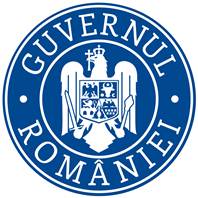 MINISTERUL SĂNĂTĂŢII Comisia de examenREZULTATELE FINALEla examenul de promovare în grad superior celui deținut, organizat în cadrul Ministerului Sănătății în data de 22.05.2024Afișat în data de 24.05.2024, ora 12:30Nr. crt.Numărul de înregistrare al cereriiFuncţia publică pentru care se organizează examenulPunctajul probei scrisePunctaj interviu Punctaj finalRezultatul finalREG2/13210/23.04.2024Consilier grad principal89100189ADMIS